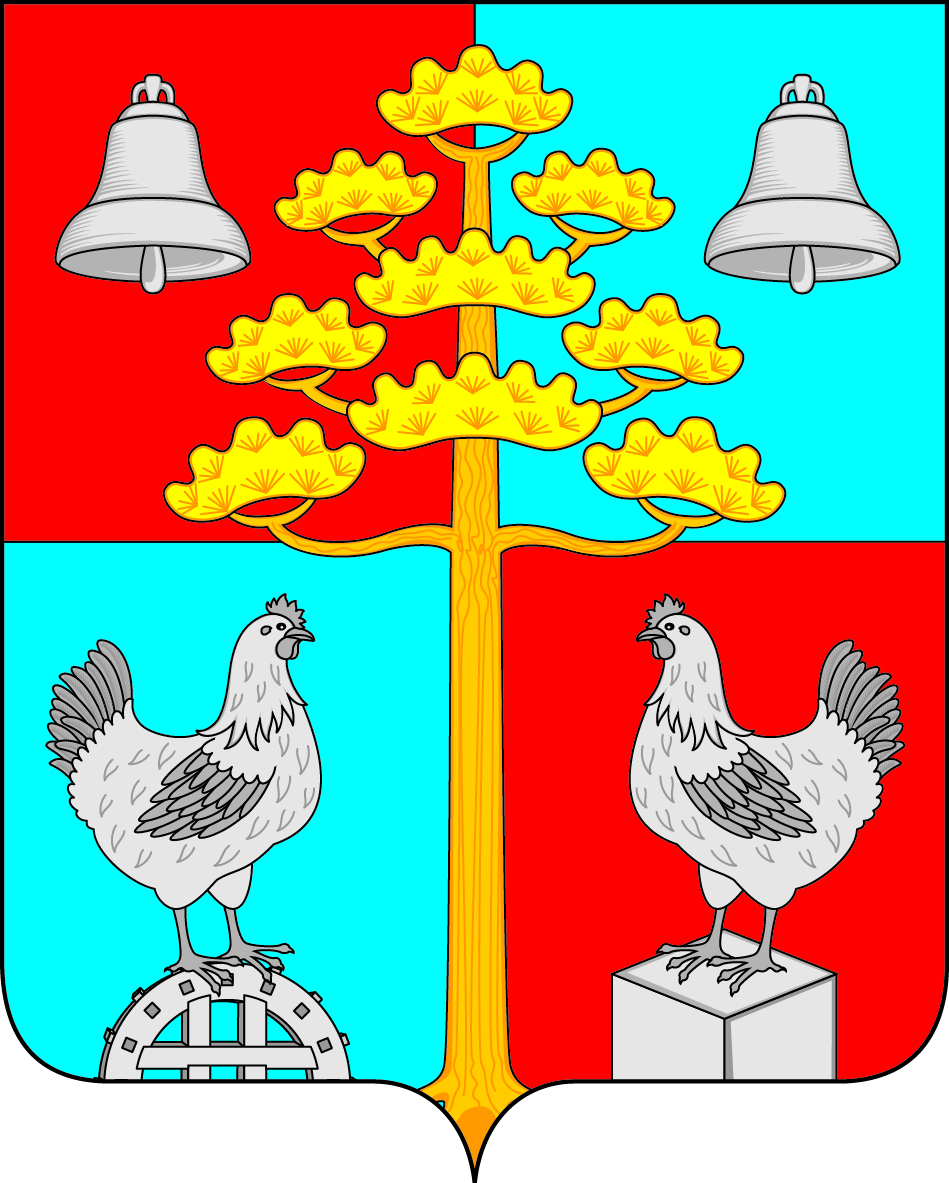 Российская ФедерацияИркутская областьАДМИНИСТРАЦИЯСЕЛЬСКОГО ПОСЕЛЕНИЯСОСНОВСКОГОМУНИЦИПАЛЬНОГО ОБРАЗОВАНИЯПОСТАНОВЛЕНИЕот  24.06.2021 г.									    № 50с.СосновкаО снятии с учёта в качестве нуждающихся в жилых помещениях, предоставляемых по договорам социального найма, на территории Сосновского муниципального образованияЧерепанову Алёну Сергеевну и членов её семьи.      В связи с поступлением заявления от Черепановой Алёны Сергеевны, о снятии с учёта  в качестве нуждающихся в жилых помещениях, предоставляемых по договорам социального найма её и членов её семьи, в соответствии с п.1, п.3 ч.1 ст.56  Жилищного Кодекса Российской Федерации (подачи ими по месту учета заявления о снятии с учета; их выезда на место жительства в другое муниципальное образование), учитывая решение жилищной комиссии № 2 от 23.06.2021 г., руководствуясь ст. 6, 23, 45 Устава Сосновского муниципального образования, администрация сельского поселения Сосновского муниципального образования,ПОСТАНОВЛЯЕТ:	Снять с учёта в качестве нуждающихся в жилых помещениях, предоставляемых по договорам социального найма, на территории Сосновского муниципального образования  Черепанову Алёну Сергеевну, 14.01.1998 г.р. и членов её семьи:сына - Павлова Николая Владиславовича, 20.11.2015 г.р.          2.  Контроль за исполнением настоящего постановления оставляю за собой.И.о.главы сельского поселения Сосновского муниципального образования                                    Г.Г.Колоскова      